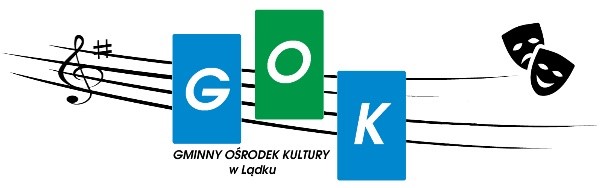 Załącznik nr 1 do Regulaminu Konkursu Plastycznego „JAK DBAM O ŚRODOWISKO”                                          KONKURS PLASTYCZNY                                       „JAK DBAM O ŚRODOWISKO”                               FORMULARZ ZGŁOSZENIOWYProsimy wypełnić DRUKOWANYMI literami i nie przyklejać formularza zgłoszeniowego bezpośrednio do pracy. -   Imię i Nazwisko:…………………………………………………………………………………………………………………….-   Adres zamieszkania: …………………………………………………………………………………………………………….-   Telefon:………………………………………………………………………………………………………………………………..-    Nazwa szkoły/placówki oraz adres: …………………………………………………………………………………….-    e-mail: ………………………………………………………………………………………………………………………………..    Kategoria: • I kategoria: dzieci             z    klas I-III       • II kategoria: dzieci           z  klas IV- VI     • III kategoria: młodzież     z las VII – VIII  Wyrażam/nie wyrażam* zgodę na wykorzystanie wizerunku mojego dziecka w materiałach promocyjnych  portalach społecznościowych fb, stronie internetowej www.  gokladek.pl, a także materiałach dokumentujących działalność Gminnego Ośrodka Kultury w Lądku. .......................................................................................... (miejscowość, data) (podpis rodzica/prawnego opiekuna)Wyrażam/nie wyrażam* zgodę na przetwarzanie moich danych osobowych przez Gminny Ośrodek Kultury w Lądku , w celu przesyłania mi informacji o działalności i ofercie Gminnego Ośrodka Kultury w Lądku. Niniejsza zgoda może być przeze mnie w każdej chwili cofnięta poprzez kontakt mailowy gokladek@vp.pl. .......................................................................................... (miejscowość, data) (podpis rodzica/prawnego opiekuna) *niewłaściwe skreślić. Pismo sporządziła: Iwona Szubińska, kontakt: 665 431 708, 603 812 827, gokladek@vp.pl Spełniając obowiązek informacyjny określony w Rozporządzeniu Parlamentu Europejskiego I Rady (UE) 2016/679 z dnia 27 kwietnia 2016 r. w sprawie ochrony osób fizycznych w związku z przetwarzaniem danych osobowych i w sprawie swobodnego przepływu takich danych oraz uchylenia dyrektywy 95/46/WE (ogólne rozporządzenie o ochronie danych) – zwanego dalej „RODO”, niniejszym informujemy, że: 1. Administratorem Państwa danych osobowych jest Gminny Ośrodek Kultury w Lądku z siedzibą przy ulicy Rynek 26, 62-406 Lądek. 2. Administrator powołał Inspektora Ochrony Danych Osobowych. Z powołanym przez nas Inspektorem Ochrony Danych Osobowych mogą się Państwo skontaktować listownie, na adres Administratora, lub mailowo na adres: gokladek@vp.pl. 3. Państwa dane osobowe przetwarzane będą: a) na podstawie art. 6 ust. 1 lit. a RODO – osoba, której dane dotyczą wyraziła zgodę na przetwarzanie swojego wizerunku oraz swoich danych osobowych – celem przesyłania Państwu informacji promocyjnych, marketingowych oraz o działalności Administratora (tzw. smsletter); b) na podstawie art. 6 ust. 1 lit. f RODO – przetwarzanie jest niezbędne do celów wynikających z prawnie uzasadnionych interesów administratora – celem dokonania rejestracji uczestnika w Konkursie „JAK DBAM O ŚRODOWISKO” organizowanym przez Gminny Ośrodek Kultury w Lądku oraz umożliwienia informowania uczestników konkursu o zmianach oraz wszelkich pozostałych kwestiach organizacyjnych. 4. Zebrane od Państwa dane osobowe będą przetwarzane przez Administratora przez: a) okres udziału w Konkursie Plastycznym „JAK DBAM O ŚRODOWISKO”, podczas wystawy pokonkursowej do 30.05.2024 r., a następnie przechowywane w archiwum, okres ustalony na podstawie przepisów archiwalnych, podstawa prawna: Rozporządzenie Ministra Kultury nr 1375 z dnia 16.09.2002 r.; b) w przypadku wyrażenia zgody na przesyłanie informacji promocyjnych, cały okres świadczenia usług promocyjnych i marketingowych przez Administratora, do czasu wycofania tej zgody. 5. Posiadają Państwo prawo do złożenia wniosku o dostęp do treści swoich danych oraz prawo do żądania ich sprostowania, usunięcia, ograniczenia przetwarzania, a także prawo wniesienia sprzeciwu, prawo cofnięcia zgody w dowolnym momencie poprzez kontakt  gokladek@vp.pl 6. Przysługuje Państwu prawo do wniesienia skargi do Prezesa Urzędu Ochrony Danych Osobowych, gdy uznają Państwo, iż przetwarzanie przez nas Państwa danych osobowych narusza przepisy RODO. 7. Państwa dane osobowe nie będą przekazywane do państw trzecich oraz poddawane zautomatyzowanemu przetwarzaniu. 8. Podanie przez Państwa danych osobowych jest dobrowolne, jednak konieczne do Państwa uczestnictwa w organizowanym przez Organizatora konkursie. Konsekwencją niepodania danych osobowych będzie brak możliwości udziału w Konkursie Plastycznym „JAK DBAM O ŚRODOWISKO”.        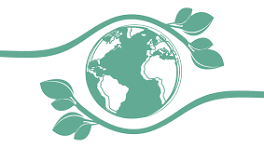 Załącznik nr 2  ( Prosimy doczepić do pracy z tyłu)                                             Zgoda na wykorzystanie wizerunku dzieckaOświadczam, że zgodnie z art. 81 ust. 1 ustawy o prawie autorskim i prawach pokrewnych z 4 lutego 1994 r. wyrażam zgodę na nieodpłatne wykorzystanie wizerunku mojego dziecka ………………………………………………….….. zarejestrowanego podczas jego pobytu w ………………………………………….…., w szczególności podczas warsztatów, zabaw, zajęć, konkursów, wycieczek itp.  Zgoda obejmuje zamieszczanie zdjęć w mediach  placówki w celu promowania działalności Gminnego Ośrodka Kultury w Lądku  oraz osiągnięć i umiejętności dziecka.                                                                                          ………………………………………….	   					                               …………………………………………   …………………………                         podpis rodzica/opiekuna prawnego	miejscowość, dataUwaga.Dane osobowe małoletniego podlegają ochronie na zasadach określonych w Rozporządzeniu Parlamentu Europejskiego i Rady (UE) 2016/679 z 27 kwietnia 2016 r. w sprawie ochrony osób fizycznych w związku z przetwarzaniem danych osobowych i w przypadku swobodnego przepływu takich danych oraz uchylenia dyrektywy 95/46/WE.Ustawa z 13 maja 2016 r. o przeciwdziałaniu zagrożeniom przestępczością na tle seksualnym (Dz.U. z 2023 r. poz. 1304 ze zm.) Rozporządzenie Parlamentu Europejskiego i Rady (UE) 2016/679 z 27 kwietnia 2016 r. w sprawie ochrony osób fizycznych w związku z przetwarzaniem danych osobowych i w przypadku swobodnego przepływu takich danych oraz uchylenia dyrektywy 95/46/WE (Dz. U. UE. L. z 2016 r. Nr 119, str. 1 ze zm.).( niepotrzebne skreślić)